ВНИМАНИЕ УЧИТЕЛЯМ ФИЗИКИ !  ПРИГЛАШАЕМ ВАШИХ УЧЕНИКОВ НА КОНКУРС ПРОЕКТОВ «АНТАРЕС-2»Творческая группа студентов 4  курса ИФФВТ: Редактор Журавлёва Анна, технический редактор Свешников Роман , помощники редакторов Хасанов Илдус, Стэба Мариана, Сорокина Ксения, Анисимов Александр.  e-mail: fmpi@yandex.ru      Телефон: 32-06-19. Адрес; Наб. р. Свияги, 1 кор.  к. 333.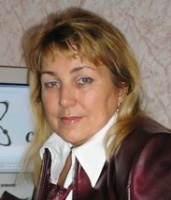 Главный редактор и ответственный за выпуск:  доцент каф. ФМПИ  ИФФВТ    Гурина Р.В.